DICHIARAZIONE LIBERATORIA PER FOTOGRAFIE E RIPRESE VIDEO – STUDENTI MINORENNI (D.lgsl.196/2003 “Codice in materia di protezione dei dati personali”) (Nome e cognome) …………………………………………………………………….. nato/a il ……/..… /……….., a ……………………………………………………… Pr. (…….), residente a ……………………………………………... Pr. (……..), C. F. ………………………………………………………………………………………………………………………………(Nome e cognome) …………………………………………………………………….. nato/a il ……/..… /……….., a ……………………………………………………… Pr. (…….), residente a ……………………………………………... Pr. (……..), C. F. …………………………………………………………………………………………………………………………………In qualità di genitori / tutori legali del/della minorenne:(Nome e cognome del minore) …………………………………………………………………….. nato/a il ……/..… /……….., a ……………………………………………………… Pr. (…….), residente a ……………………………………………... Pr. (……..),AUTORIZZA/AUTORIZZANOaffinché il minore di cui sopra partecipi e sia ripreso in registrazioni video o altri materiali audiovisivi contenenti l'immagine (anche in primo piano), il nome e la voce, da solo o con i compagni, durante lo svolgimento dell’attività progettuale “Una voce per la strada - Concorso in memoria di Mattia Roperto” organizzata presso questa Istituzione Scolastica, dando il pieno consenso alla possibile diffusione degli stessi sul sito web della scuola, su stampe e giornalini scolastici, utilizzati esclusivamente per documentare e divulgare le attività della scuola tramite il sito internet e i canali social di Istituto, e nell’ambito di altre iniziative promosse dall'Istituto anche in collaborazione con altri enti pubblici. La presente autorizzazione non consente l'uso dell’immagine in contesti che pregiudichino la dignità personale ed il decoro del minore e comunque per uso e/o fini diversi da quelli sopra indicati. Inoltre, Il titolare tratterà i dati personali per il tempo necessario per adempiere alle finalità di cui sopra.Il/la/i sottoscritt_ conferma/no di non aver nulla a pretendere in ragione di quanto sopra indicato e di rinunciare irrevocabilmente ad ogni diritto, azione o pretesa derivante da quanto sopra autorizzato; inoltre, solleva/no l’Istituto da ogni responsabilità inerente un uso scorretto dei dati personali forniti e delle foto da parte di terzi.Luogo e data ___________________FIRME LEGGIBILIAllegati: fotocopie dei documenti di identità.DICHIARAZIONE LIBERATORIA PER FOTOGRAFIE E RIPRESE VIDEO – STUDENTI MAGGIORENNI (D.lgsl.196/2003 “Codice in materia di protezione dei dati personali”) Il/La sottoscritt… (nome e cognome) ……………………………………………………………………. nato/a …………………… il ……/..… /……….., a ……………………………………………………… Pr. (…….), residente a ……………………………………………... Pr. (……..), AUTORIZZAad essere ripreso in registrazioni video o altri materiali audiovisivi contenenti l'immagine (anche in primo piano), il nome e la voce, da solo o con i compagni, durante lo svolgimento dell’attività progettuale “Una voce per la strada - Concorso in memoria di Mattia Roperto” organizzata presso questa Istituzione Scolastica, dando il pieno consenso alla possibile diffusione degli stessi sul sito web della scuola, su stampe e giornalini scolastici, utilizzati esclusivamente per documentare e divulgare le attività della scuola tramite il sito internet e i canali social di Istituto, e nell’ambito di altre iniziative promosse dall'Istituto anche in collaborazione con altri enti pubblici. La presente autorizzazione non consente l'uso dell’immagine in contesti che pregiudichino la dignità personale ed il decoro del minore e comunque per uso e/o fini diversi da quelli sopra indicati. Inoltre, Il titolare tratterà i dati personali per il tempo necessario per adempiere alle finalità di cui sopra.Il/la sottoscritt… conferma di non aver nulla a pretendere in ragione di quanto sopra indicato e di rinunciare irrevocabilmente ad ogni diritto, azione o pretesa derivante da quanto sopra autorizzato; inoltre, solleva l’Istituto da ogni responsabilità inerente un uso scorretto dei dati personali forniti e delle foto da parte di terzi.Luogo e data ___________________FIRMA LEGGIBILEAllegati: fotocopia del documento di identità.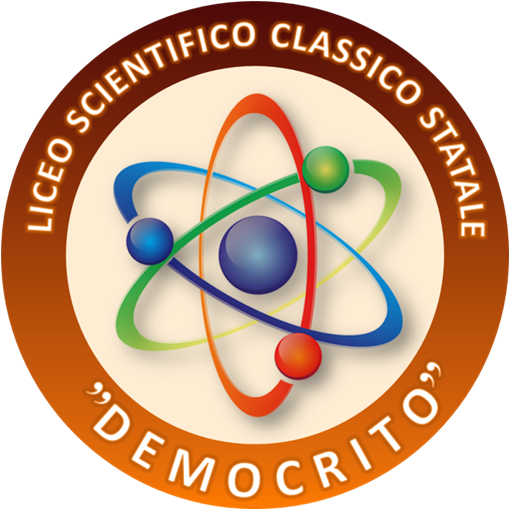 LICEO STATALE “DEMOCRITO”SCIENTIFICO - CLASSICO00124 ROMA (RM) - VIALE PRASSILLA ,79 - C.F. 97040180586 - C.M. RMPS65000Qe.mail: RMPS65000Q@ISTRUZIONE.ITRMPS65000Q@PEC.ISTRUZIONE.ITLICEO STATALE “DEMOCRITO”SCIENTIFICO - CLASSICO00124 ROMA (RM) - VIALE PRASSILLA ,79 - C.F. 97040180586 - C.M. RMPS65000Qe.mail: RMPS65000Q@ISTRUZIONE.ITRMPS65000Q@PEC.ISTRUZIONE.IT